(сезон 2018-2019, муниципальный этап, 26.04.19 г., с\з ФОКа им. М.Т. Шубиной)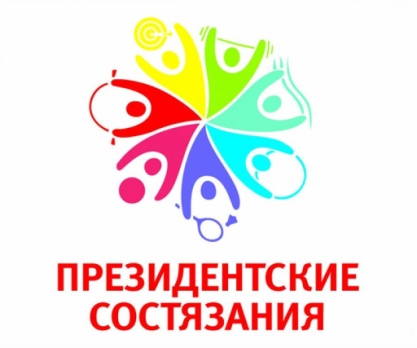                                            КЛАСС-КОМАНДА  МОБУ «Оброченская   СОШ»   Директор МБУДО«Ичалковская ДЮСШ»										Тужилкин А.Н.Фамилия, имя участникаПолных летБег 60 м(сек.)Бег 60 м(сек.)Бег 1000 м(мин. сек.)Бег 1000 м(мин. сек.)Подтягивание\сгибание(кол-во раз)Подтягивание\сгибание(кол-во раз)Подъем туловища (за 30 сек кол-во раз)Подъем туловища (за 30 сек кол-во раз)Прыжок в длину (см.)Прыжок в длину (см.)Наклон вперед из положения сидя(см.)Наклон вперед из положения сидя(см.)Итого очковФамилия, имя участникаПолных летрез-точкирез-точкирез-точкирез-точкирез-точкирез-точкиИтого очковБалясин Даниил148,6503,235313502830229492260292Климов Максим149,1363,42381242262620828-70Родионов Егор148,3563,135816573544215352260301Чапурин Анатолий158,9363,53285132420210262156180Бокова Ксения158,9563,166615163452215532252296Бегеева Инесса149,8354,44251192626159183065Сурайкина Арина148,9564,153524342427215532047252Киреева Ирина149,4443,58431192529174252252203Общая сумма очков командыОбщая сумма очков командыОбщая сумма очков командыОбщая сумма очков командыОбщая сумма очков командыОбщая сумма очков командыОбщая сумма очков командыОбщая сумма очков командыОбщая сумма очков командыОбщая сумма очков командыОбщая сумма очков командыОбщая сумма очков командыОбщая сумма очков командыОбщая сумма очков команды1524